проект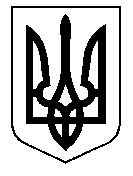 ТАЛЬНІВСЬКА РАЙОННА РАДАЧеркаськоїобластіР  І  Ш  Е  Н  Н  Я___________                                                                                           №          /VII	Відповідно до пунктів16 та 28 статті 43, статті 59 Закону України „Про місцеве самоврядування в Україні“,заслухавши звіт районної державної адміністрації про стан виконання Програми соціально-економічного та культурного розвиткуТальнівського району за І півріччя2019 року та врахувавши висновки постійних комісій районної ради відповідно профільних повноважень, районна рада  ВИРІШИЛА:	1. Інформацію районної державної адміністрації про виконання Програми соціально-економічного та культурного розвиткуТальнівського району за І півріччя2019 року  взяти до відома(додається).2. Районній державній адміністрації відповідно до делегованих повноважень забезпечити виконання завдань та  заходів, передбачених Програмою соціально - економічного та культурного розвитку району на 2019 рік, налагодження чіткої роботи усіх підрозділів органів виконавчої влади та органів місцевого самоврядування для забезпечення ефективного виконання фінансових, трудових та природних ресурсівна виконаннявсіх заходів передбачених Програмою.          3. Контроль за виконанням рішення покласти на постійну комісію районної ради з питань  бюджету  та  економічного розвитку.Голова районної ради							Звіт
 «Про хід виконання Програми соціально-економічного та культурного розвитку Тальнівського району за І півріччя 2019 року»	З метою досягнення пріоритетних цілей визначених Програмою соціально-економічного та культурного розвитку Тальнівського району на 2019 рік (далі Програма), діяльність Тальнівської районної державної адміністрації у І півріччі поточного року була направлена на виконання основних заходів Програми для створення комфортних умов проживання в населених пунктах району, підвищення добробуту громадян району, своєчасної виплата заробітної плати та недопущення її заборгованості, попередження фактів нелегального використання робочої сили в усіх галузях економіки району, збереження здоров’я населення та заходів підтримки малозахищених верств населення району.Розвиток транспортної інфраструктуриСтаном на 10.07.2019 р. згідно проведених Державним підприємством „Служба місцевих автомобільних доріг у Черкаській області“ тендерних процедур з поточного дрібного ремонту автомобільних доріг Тальнівського району переможцем визначено ТОВ „Уманьдоррембуд“, яким проведено ремонтні роботи по наступних об’єктах:Виконуються роботи по наступних об’єктах:Всього до 31.07.2019 року заплановано ще виконати роботи на загальну суму 866,028 тис. грн. по об’єктах: вул. Першого Травня, с. Зеленьків - 211,513 тис. грн., вул. Садова, с. Шаулиха - 185,0 тис. грн., вул. Польова, с. Піщана - 258,002 тис. грн., вул. Шевченка, с. Папужинці - 211,513 тис. грн.Проектно-кошторисну документацію з поточного середнього ремонту автомобільних доріг Тальнівського району виготовлено за районні кошти (192,5 тис. грн.) та кошти Тальнівської міської ради (61,5 тис. грн.), яку передано до Державного підприємства „Служба місцевих автомобільних доріг у Черкаській області“. Очікується подальше оголошення тендерних процедур згідно переданої документації по об’єктах:Відповідно до проведених тендерних процедур Державним підприємством „Служба місцевих автомобільних доріг у Черкаській області“ по об’єкту „Експлуатаційне утримання автомобільних доріг загального користування місцевого значення та штучних споруд на них по Тальнівському району Черкаської області (зимове утримання)“ на суму 2,394 млн. грн. переможцем визначено Дочірнє підприємство „Черкаський облавтодор“ відкритого акціонерного товариства „Державна акціонерна компанія “Автомобільні дороги України“. Договір між даними структурами підписано від 13.02.2019 № 144 згідно якого „Черкаський облавтодор“ зобов’язується виконувати послуги з розчищення снігових заметів, посипання фрикційними матеріалами та ямкового ремонту.Також очікується виділення коштів сільськими радами для проведення ремонтних робіт комунальних доріг у сумі 3,3 млн. грн. Проведено роботи у с. Білашки - 144,0 тис. грн., с. Лоташеве - 116,0 тис. грн.Податкова політика              Для забезпечення умов соціально-економічного зростання району  Тальнівською ДПІ Звенигородського управління ГУ ДФС у Черкаській області виконуються поставлені завдання по виконанню  бюджетних призначень з доходів державного та місцевих бюджетів, забезпечується темп росту надходжень до бюджетів усіх рівнів, проводиться робота по покращенню податкового сервісу,  стягнення податкового боргу. Станом на 1 липня 2019 року на обліку в Тальнівській ДПІ  перебуває  1018 СПД – фізичних осіб (із них 1017 здійснюють діяльність) та 642 СГД – юридичних осіб-платник за основним місцем обліку (із них здійснюють діяльність 569 осіб). За 1-ше півріччя 2019 року мобілізовано до зведеного бюджету                                                                                                                                                                                                                                                                                                                                                                                                                                                                118636,1 тис. грн., у т.ч. до загального фонду державного бюджету 43332,6 тис. грн., до місцевих бюджетів усіх рівнів 75303,5 тис.грн.              По Тальнівській громаді при доведених завданнях Мінфіну в сумі 37323,90 тис. грн., надходження до місцевого бюджету становлять 37787,20 тис. грн.,  або 101,2 відс.              По Тальнівському району доведені завдання в сумі 34482,30 тис. грн.,  при надходженнях  в сумі  37516,40 тис. грн. або 108,8 відс.               Надходження платежів, що розмежовуються в обласний бюджет (податок на прибуток, ліс, вода,  надра, частина прибутку, плата за видачу ліцензій) забезпечено в розмірі 1786,00 тис. грн.   Платежами, що формують місцевий бюджет є  податок з доходів  фізичних осіб,  плата за землю та єдиний податок.Податок на доходи фізичних осіб Доведені до виконання (відповідно до розрахунків Мінфіну) показники  надходжень за 6-ть місяців 2019 року по податку з доходів фізичних осіб, затверджені рішеннями органів місцевого самоврядування (район та громада)  виконано із слідуючими показниками:             Працівниками ГУ ДФС та Тальнівської ДПІ  Звенигородського управління,  у рамках проведення операції «Урожай-2019» проводяться спільні заходи по легалізації заробітних плат, по декларуванню громадянами доходів отриманих у 2018 році, проводяться бесіди по збільшенню найманих працівників та підвищенню заробітної плати працівникам.             А саме, за січень-червень 2019 року  прийнято 460 найманих працівників, в результаті  чого легалізовано доходу 1760,80 тис .грн., додаткові надходження ПДФО складають 316,94 тис. грн., військового збору 26,41 тис. грн. та ЄСВ  в сумі 387,38 тис. грн.              Проведено 263 протокольні бесіди з питань збільшення виплат заробітної плати, в результаті яких збільшено фонду оплати праці  в розмірі 705,85 тис. грн., додаткових надходжень по ПДФО в сумі 127,04 тис. грн., військового збору 10,59 тис. грн. та ЄСВ  в сумі 155,29 тис. грн.         Станом на 01.07.2019 року підготовлено та направлено 76 запрошень громадянам району  для подачі декларації про отримані доходи у 2018 році,  направлено 25 сільським радам та 1 громаді списки власників с/г техніки для подачі ними декларації про доходи.          Начальником Тальнівської ДПІ  Звенигородського відділення ГУ ДФС у Черкаській  області проведено зустрічі та бесіди  з жителями, сільськими радами Тальнівського району по питанню подання декларації про доходи, Методиці визначення доходу від обробітку паю одноосібно та сплаті податків від доходів отриманих власниками с/г техніки.           Станом на 30 червня 2019 року прийнято 1039 декларацій про майновий стан та доходи, які отримані в 2018 році. Загальна сума задекларованого доходу становить 25720,8 тис.грн., ПДФО – 2580,9 тис.грн., військовий збір – 392,5 тис.грн.   З них,  від одноосібників Тальнівського району отримано 895 декларацій - сума задекларованого  доходу складає 5514,7 тис. грн., ПДФО – 995,7 тис.грн., військовий – 82,6  тис.грн. Залучено до оподаткування власників с/г техніки  189 осіб (трактори) та 25 осіб (комбайни) при доведених показниках 189 і 21 відповідно. Задекларовано доходів власниками с/г техніки на суму 12812,8 тис.грн., зних  власники тракторів - 2310,7 тис.грн. та власники комбайнів – 10502,1 тис.грн. - від  отримання спадщини (114 ознака) 83 декларації на суму доходу 8661,2 тис.грн., ПДФО – 447,2 тис.грн., військовий – 131,3 тис.грн. Станом на 22.07.2019 року сплачено за такими деклараціями податку на доходи фізичних осіб (ПДФО) 433,9 тис.грн. та  127,3 тис.грн. військового збору.- від самозайнятих  осіб (адвокати) 5 декларацій на суму доходу 358,0 тис.грн. ПДФО – 64,4 тис.грн., військовий – 5,4 тис.грн. - від здачі в найм майна 5 декларацій на суму доходу 42,0 тис.грн.,  ПДФО – 7,6 тис.грн., військовий – 0,6 тис.грн.                          Плата за землю та орендна плата  з юридичних осіб            Станом на 01.07.2019 року на обліку в ДПІ перебуває 111 платників плати за землю та 174 платників орендної плати. Із них користуються пільгами 46 платників земельного податку.  Середньомісячні  нарахування складають 2498,5 тис. грн.,  середньомісячні  надходження – 2515,2 тис. грн.            Для мобілізації надходжень до місцевого бюджету земельного податку  та орендної плати за землю проведено 562 камеральних перевірок  розрахунків земельного податку та орендної плати за землю державної і комунальної власності. Плата за землю з фізичних осіб             Станом на 01.07.2019 року  в  Тальнівському районі та Тальнівській  ОТГ  обліковано 36303 громадян землевласників та землекористувачів. Із них 10385 платників земельного податку, 5645 платників орендної плати  за землю та 156 СПД платників орендної плати, решта платників звільнені від оподаткування згідно з чинним законодавством.              Нарахування по громадянах проводяться відповідно до списків землекористувачів органів місцевого самоврядування по строку 29.08.2019 року, тому кількість землевласників кожного року змінюється. По СПД нарахування проводиться згідно розрахунків платників щомісячно.Акцизний податок з роздрібного продажу підакцизних товарівСтаном на 01.07.2019 року по Тальнівській ДПІ обліковується 79 платників акцизного податку в т.ч.: 69 фізичних  та 10 юридичних осіб.                                     Єдиний податокПлатниками єдиного податку є юридичні, фізичні особи та сільськогосподарські товаровиробники, що обрали спрощену систему обліку. Станом на 01.07.2019 року  на  обліку в Тальнівській ДПІ рахується  38 платників єдиного податку – юридичних осіб.          Єдиний податок з сільськогосподарських товаровиробників,  у яких частка сільськогосподарського товаровиробництва за попередній податковий (звітний) рік дорівнює або перевищує 75 відсотків сплачують 77 платників:          Станом на 01.07.2019 року на обліку в Тальнівській ДПІ перебуває 887 СПД - фізичних осіб платників єдиного податку .Обслуговування  платників  податківПрацівниками ЦОПП забезпечується інформування широкого кола громадськості щодо діяльності органів ДФС, роз'яснення переваг добровільної сплати податків, зборів, митних платежів та ЄСВ; подачі звітності в електронному вигляді, надаються консультації по роз´ясненню податкового, митного та законодавства по ЄСВ.          За січень-червень 2019 року направлено до ЗМІ 15 інформаційних матеріалыв проведено ГУ ДФС 18 загальних вибінарів. Сервісний ЦОП відвідало 4787 платників, в тому числі надано 2665 інформаційних послуг та 2122 консультативних послуг, 1352 адміністративних послуг (довідки, дозвільні документи). Регулювання ринку праці, зайнятість населення та пенсійне забезпеченняПротягом січня-червня 2019 року послугами Тальнівської районної філії Черкаського обласного центру зайнятості скористалися 1946 громадян, що становить 90,8 % в порівнянні до відповідного періоду минулого року.  Впродовж 2 кварталів 2019 року до районної філії звернулося  1566 осіб з  питань  щодо сприянням у працевлаштуванні, що на 29 осіб менше, ніж у відповідному періоді минулого року.Станом на 01.07.2019 року на обліку в Тальнівській філії перебувають на обліку 425 безробітних, з них допомогу по безробіттю отримують 386 осіб. Із загальної чисельності незайнятого населення, що перебуває на обліку:221 - жінки, 118– молодь до 35 років,227 – сільські жителі. Із загальної кількості, особи, які мають додаткові гарантії у сприянні працевлаштуванню станом на 01.07.2019 р. – 386, в тому числі:особи з інвалідністю – 34;учасники АТО та ООС – 25;З початку року:- працевлаштовані 808  громадян, в тому числі безробітних - 510  осіб ( 63,1 %          до загальної кількості працевлаштованих).професійну перепідготовку за направленням районної філії пройшли             193 безробітних;у громадських та інших роботах тимчасового характеру взяли участь відповідно 50 та 296 безробітних;від 161 роботодавця району надійшли 917 вакансій;рівень працевлаштування безробітних у червні становить 7,7 %.З метою зниження рівня безробіття серед населення Тальнівською районною філією надаються профорієнтаційні, консультаційні послуги, здійснюється навчання за професіями, орієнтованими на підприємництво. Впродовж першого півріччя  2019 року проведено 4 семінари «Як розпочати свій бізнес», 3 засідання клубу «Територія успіху» учасниками  яких стали 59 безробітних осіб. До послуг клієнтів  в центрі зайнятості також продовжує свою роботу  «Бізнес-пункт» та інформаційні куточки «Як розпочато власну справу» та «Зелений туризм». Шляхом одноразової виплати допомоги по безробіттю для організації підприємницької діяльності та самостійній зайнятості населення відкрила власну справу одна особа з числа безробітних. Проводиться адресна робота з роботодавцями щодо легалізації зайнятості населення. Так, за звітний період проведено 12 семінарів з роботодавцями за різною тематикою, в тому числі 1 семінар  щодо подолання незадекларованої праці за участю головного Державного інспектора Управління  Держпраці в Черкаській області. Опубліковано 22 статті та оголошень в районних газетах та інтернет-виданнях (сайт обласного центру зайнятості, Тальнівської райдержадміністрації, Тальнівської міської ради) на сторінках Facebook 70.Впродовж зазначеного періоду шляхом  компенсації   витрат у розмірі єдиного внеску на створені нові робочі місця для осіб, які працевлаштовані за направленням центру зайнятості,  працевлаштовані 9 безробітних, в тому числі на  нові робочі місця в  пріоритетних видах економічної діяльності:ФОП МОРОЗ ТЕТЯНА ГЕРАСИМІВНА – 1,ФОП БЕРЕЗА РУСЛАН ОЛЕКСІЙОВИЧ – 1,ФОП МОЧАЛКА МИКОЛА ГРИГОРОВИЧ – 1,ФОП КАЛІНІЧЕНКО ВІКТОР МИКОЛАЙОВИЧ – 2.ФОП СЛАВНА ТЕТЯНА АНАТОЛІЇВНА – 4.Гуманітарний розвитокОсвітаВідділ освіти Тальнівської райдержадміністрації інформує, що протягом першого півріччя 2019 р. у районі функціонувало  9  закладів дошкільної освіти  та 15 дошкільних підрозділів у складі навчально-виховних комплексів.  Усі заклади працюють цілорічно.  Дошкільною  освітою охоплено 475  дітей дошкільного віку від 3 до 6 років, що становить 100 % від загальної кількості дітей району та 127 дітей п’ятирічного віку (100 %). Діяло 24 заклади загальної середньої освіти,  у яких навчалося 1540 учнів, у тому числі 9 шкіл, 14  навчально-виховних комплексів (продовжував не працювати шкільний підрозділ  Шаулиського НВК)  та  Тальнівська загальноосвітня санаторна школа - інтернат І-ІІІ ступенів Черкаської обласної ради. Протягом першого півріччя здійснювалися заходи щодо оптимізації закладів освіти. На розгляд  чергових сесій районної ради виносились проекти рішень щодо пониження ступеня 6 закладам освіти (Білашківська ЗОШ І – ІІІ ст., Колодистенський НВК, Глибочківський НВК, Корсунська ЗОШ І – ІІ ст., Онопріївський НВК, Павлівський Перший НВК) та проведення реорганізації 4 закладів шляхом приєднання до інших закладів освіти (Кобриновогребельський НВК, Романівський НВК, Заліський НВК, Лащівський НВК). Рішення прийнято щодо пониження ступеня 2 закладам та  реорганізація  4  шляхом приєднання до інших закладів освіти.Крім того, проведено  засідання конкурсної комісії щодо визначення опорних закладів району, за результатами конкурсу переможця (опорну школу) не визначено, а визначено базові заклади, до яких підвозитимуться учні, реорганізованих шкіл.Заклади освіти  району  в повній мірі забезпечували потреби населення в здобутті загальної середньої освіти. Індивідуальне навчання  було організовано для  9  учнів,  3  учнів навчалися   у інклюзивних класах, 80 учнів (6 класів)  у 4  закладах освіти  вивчали поглиблено  українську мову, математику, біологію. Профільним навчанням  було охоплено 8 шкіл (97 учнів 10-11 класів).У 2018 – 2019  навчальному році заклади освіти району закінчили 176 випускників з них: 58 осіб – 11-ти кл. та 118 осіб – 9-ти кл. Сім випускників  9 класу отримали свідоцтва з відзнакою. На жаль, жоден із 3-х претендентів на нагородження золотими та срібними медалями, за результатами ЗНО – ДПА не підтвердив своє право на отримання медалей.У закладах освіти району було встановлено 300 одиниць сучасної комп’ютерної техніки яка працювала у  22 навчально - комп’ютерних комплексах. Усі заклади та шкільні бібліотеки підключені до мережі Інтернет, проте вона не досить якісна. У освітньому процесі використовувалося 12 інтерактивних дошок та 14 мультимедійних проекторів. У закладах загальної середньої освіти налічується 488 програмних засобів для забезпечення викладання основ наук та організації виховного процесу. На один комп’ютер в районі припадало  5,1 учня 1-11 класів та 3  учня 5-11 класів. На виконання концепції Нова українська школа для перших класів додатково закуплено 11 ноутбуків.Заклади освіти протягом 2018 – 2019 навчального року були укомплектовані педагогічними кадрами, яких  налічувалося 302  особи. 	З  метою забезпечення права дітей з особливими освітніми потребами від 2 до 18 років на здобуття дошкільної та загальної середньої освіти шляхом проведення комплексної психолого-педагогічної оцінки розвитку дитини з особливими освітніми потребами, надання їм психолого-педагогічної допомоги та забезпечення системного кваліфікованого супроводження, ефективного використання кадрового потенціалу, рішенням районної ради створено з 01.09.2018  комунальну установу «Інклюзивно – ресурсний центр». Наразі в ІРЦ створюються умови для  належного функціонування закладу, сформовано штати та проводяться психолого – педагогічні консультації. Увага приділялася розвитку позашкільної освіти.  У районі  працює  комунальний заклад «Тальнівський районний центр науково – технічної творчості дітей та учнівської молоді Тальнівської  районної ради Черкаської області», в якому у 52 гуртках було задіяно 762 дітей шкільного віку (відсоток охоплення – 57,5 % ). У районі організовано підвозилися до місця навчання та додому 108 учнів (100 %), що становить 7  % від загальної кількості дітей. Підвезення здійснювалося 6 шкільними  автобусами,  5 з яких поставлені за рахунок державного бюджету  та 1 – за рахунок місцевого бюджету. У зв’язку із запланованою реорганізацією закладів освіти необхідно додатково 2 шкільних автобуси. Сесією районної ради виділено кошти у розмірі 1000,0 тис. грн. на закупівлю одного автобуса на дольовій участі. У липні 2019 р. оголошені тендерні процедури щодо закупівлі шкільного автобуса. Відділом освіти райдержадміністрації проводилася робота щодо охоплення школярів організованим гарячим харчуванням. За кошти районного бюджету здійснювалося харчування дітей пільгових категорій, в тому числі дітей – сиріт та дітей, позбавлених батьківського піклування, учнів 1 – 4 класів, які мають статус малозабезпечених, дітей, батьки яких перебувають безпосередньо в зоні АТО, або демобілізовані, учнів інклюзивних класів. Решта учнів закладів освіти харчувалася  за кошти  сільських рад та батьків.Згідно з заходами, передбаченими Програмою, у І півріччі 2019 р. із районного бюджету  не виділялися кошти на їх реалізацію, окрім, 114 тис. грн. на виконання робіт по технічному переоснащенню обліку природного газу модемним зв’язком  на 3 об'єктах. Відділом освіти Тальнівської райдержадміністрації виготовлена та погоджена проектна документація на виконання вказаних робіт  та придбано в Київстар  контрактні стартові пакети.  24 червня ц.р. ТОВ «Джазтех» направлено лист з проханням   виконати монтажні роботи на 3 об´єктах (Колодистенський НВК, Корсунська ЗОШ та Папужинський НВК) та надати документи для оплати. 04 липня виконано узгодження розрахунків з ТОВ «Джазтех» та уточнено назви локальних кошторисів. Питання виконання програми соціально – економічного та культурного розвитку району в частині розвитку галузі «Освіта» перебуває на постійному контролі у відділі освіти райдержадміністрації.                                                  Охорона здоров’яПротягом І півріччя  КНП  «Тальнівський  ЦПМСД» працювало відповідно до було  укладеного  договіру  з  Національною  Службою  Здоровя  за новою моделлю  фінансування   «кошти  за  пацієнтом», по ліцензії  на  впровадження  медичної  практики. Також  закладом  заключено  договір  з  медичною  інформаційною  системою  «Медстар»  в  якій   запроваджено  електронну  чергу  пацієнтів,  виписку  електронних  рецептів  за  програмою  «Доступні  ліки»,  ведення  електронної  карти  пацієнта  та  ін.         Станом  на  15.07.2019 р.  лікарями  закладу заключено  23955  декларацій  з  пацієнтами ,  що  становить 72,0 %  від  загальної  кількості  населення. З  квітня  місяця  відмінено  виплату  коштів  за  пацієнтів,  які  не  заключили  декларації.         Відповідно  до  Наказу  МОЗ    від   06.02.2018р №178/24  та  з  метою  збалансування    доходів   і  витрат  закладу  в  2019  році   протягом січня-травня проходив    процес    формування   спроможної  мережі   надання  первинної  медичної  допомоги  в  Тальнівському  районі,  який  завершено  02.05.2019р. Процедуру  витримано  згідно  чинного  законодавства. Рішенням сесії  Тальнівської  районної  ради  від  26.04.2019р  №32-4/VII   затверджено  «Структуру  та  граничну  чисельність  КНП  «Тальінвський  ЦПМСД»  в кількості  130,0  штатних  одиниць (скорочено 53,5 шт. одиниць)  та  складається  з  23  ФАПів  (мінус 1 ФАП), та  7  АЗПСМ (мінус 2 АЗПСМ). Раніше  гранична  чисельність  закладу  становила  183,5  штатних  одиниць  та  в  структуру  входило  24  ФАПи  та  9  АЗПСМ.  Також  згідно  вимог  НСЗУ  в  закладі  змінено  систему  оплати  праці  медичних  працівників,  яку  затверджено  новим  колективним  договором.За  відповідний  період  за  кошти  місцевого  бюджету  та  кошти  НСЗУ  придбано  комп’ютерну  техніку   для   роботи   медичних  працівників   закладу,  видатки  на  яку  складають  41,7 тис. грн.  та  обладнання  згідно  примірного  табеля  оснащення  закладів  первинної  медичної  допомоги   в  ФАП  с.Червоне  на  суму  26,26 тис. грн.В  зв’язку  з  дефіцитом  кадрів  адміністрацією  закладу  постійно  проводиться  робота  по  залученню   лікарів  для  охоплення  100%  населення  деклараціями.Основні  завдання  на  2  півріччя  2019  року:Забезпечення  належного  рівня  надання  первинної  медичної  допомоги  населенню  Тальнівського  району.Перехід  на  електронний  реєстр   пацієнтів;Укомплектування  кадрами  ( лікарі  загальної  практики, педіатри);З  метою  збільшення    фінансових   надходжень  максимальне  охоплення  населення  деклараціями;Оснащення  закладів  згідно  примірного  табеля  оснащення;Придбання  лабораторного  обладнання  для  Тальнівської  АЗПСМ.Вторинна медична допомога  населенню району надається КНП «Тальнівська ЦРЛ» з стаціонарними та поліклінічними відділеннями за 24 спеціальностями. Потужність – 182 особи в зміну.Станом на 01.07.2019 року в районі  розгорнуто 150 стаціонарних ліжок до складу яких входить:хірургічне відділення з травматологічними ліжками - 25;терапевтичне відділення з неврологічними ліжками – 55;дитяче відділення – 20;гінекологічне відділення – 17; пологове відділення – 13;Інфекційне відділення – 20.З 2000 року функціонує відділення анестезіології з ліжками інтенсивної терапії на 6 ліжок.   	Обсяги видатків на районну ліканю щорічно знижується в порівнянні з ростом цін та потребами населення.	В 2019 році бюджетні призначення на утримання галузі становили 32155,5 тис. грн.,  ці  кошти покривають фінансові потреби лише в межах 50,2 %.	Так при потребі на забезпечення медикаментами тільки пільгових категорій населення в 2019 році  потреба – 8658,8 тис. грн., виділено – 577,9 тис. грн., що дає можливість забезпечити придбання ліків для невідкладної допомоги та лабораторне обстеження.	З метою забезпечення пільгових категорій населення зубопротезуванням на виконання програми «Турбота» (затверджена рішенням районної ради від 18.11.2014 №34-6/VІ) в 2019 році виділено 37,6 тис. грн. (у 2018 році – 46,6 тис. грн.), використано – 11,8 тис. грн., запротезовано 5 учасників АТО.В  2019 році  виділено субвенцію з місцевого бюджету в сумі 1164,4 тис. грн. на здійснення переданих видатків у сфері охорони здоров’я за рахунок коштів медичної субвенції для забезпечення відшкодування вартості лікарських засобів для лікування хворих на цукровий та нецукровий діабет та використано за  І півріччя 2019 року – 622,4 тис. грн.  Проводилось фінансування обласної програми «Надання медичної допомоги хворим нефрологічного профілю на 2014-2017 роки» (дія програми продовжена) в сумі 581,6 тис. грн (проти 527,9 тис. грн. у 2018 р.)Районна програма розвитку паліативної допомоги на 2015-2020 роки профінансована в сумі 168,0 тис. грн., у 2018р. – 109,1 тис. грн..Виконано – 23956 ліжко-днів, вартість ліжко-дня по медикаментах складає – 7,59 грн., харчування – 4,71 грн. Придбання медичного обладнання:Всього за звітний період придбано медичного обладнання на загальну  суму 217,2 грн., у т.ч.: - за кошти спеціального рахунку -    145,2  тис. грн., придбано: Стоматустановка – 75100 грн.Шліф машинка – 7 400 грн.Бак для рентгеноплівки – 26 500 грн.Набір інструментів (2 шт.) – 17900 грн.Шафа сухожарова – 11600 грн.Електромікромотор до стоматустановки – 6700 грн. за благодійні та спонсорські кошти – 72 тис.  грн. придбана безтіньова лампа – 72,0 тис. грн..Виконано капітальних і поточних ремонтів на загальну суму 846,5 тис. грн., у тому числі: 	- капітальні ремонти - на суму 646,6 тис. грн. 	- поточні ремонти  - на суму 199,9 тис. грн.  Капітальний ремонт - за рахунок державного бюджету  проведено  ремонт Тальнівської центральної районної лікарні – заміна віконних та дверних блоків на суму – 646,6 тис. грн.. Поточний ремонт – за кошти спеціального рахунку:  клініко-діагностична лабораторія на суму – 53,4 тис. грн., облаштування пандуса біля приміщення аптеки – 15,0 тис. грн.. За кошти районного бюджету  було проведено ремонт покрівлі на пральні – 28,5 тис. грн .За рахунок спонсорської допомоги поточний ремонт педіатричного відділення – 100,0 тис. грн..Кількісні та якісні критерії ефективності реалізації заходів за І півріччя 2018 та І півріччя 2019Сімейна та молодіжна політикаНа виконання розділу ІІ. 2.3 програми соціально-економічного та культурного розвитку „Сімейна та молодіжна політика“, інформую, що  службою у справах дітей райдержадміністрації спільно із виконкомами сільських рад, постійно вживаються заходи щодо своєчасного виявлення дітей, які залишились без піклування батьків, надання таким дітям статусу дитини-сироти або дитини, позбавленої батьківського піклування, забезпечення захисту їх особистих, майнових і житлових прав та влаштування в сім’ї громадян за місцем походження дітей. Служба в справах дітей постійно вживає заходів щодо реалізації права дітей в першу чергу на виховання у сім’ях громадян.  На первинному обліку служби у справах дітей райдержадміністрації перебуває 76 дітей-сиріт та дітей, позбавлених батьківського піклування. З них у сімейних формах виховання перебуває 69 дітей. На даний час в районі створено і функціонують 6 прийомних сімей, в яких виховується 7 дітей та 1 дитячий будинок сімейного типу, в якому виховується  10 дітей, позбавлених батьківського піклування. Впродовж 2019 року 4 дітей набуло статусу дитини, позбавленої батьківського піклування, яких планується влаштувати в прийомну сім’ю. В районі запроваджено послуги з патронату над дітьми, які потрапили в складні життєві обставини. Згідно розпорядження Тальнівської районної державної адміністрації в патронатну сім’ю влаштовано на тимчасове проживання та виховання двох дітей, які потрапили в складні життєві умови.  Відповідальними працівниками Тальнівського районного центру соціальних служб для сім’ї, дітей та молоді здійснюється соціальне супроводження сімей опікунів, піклувальників, прийомних сімей, дитячого будинку сімейного типу, під час якого надаються правові, психологічні, соціально-педагогічні, соціально-економічні, соціально-медичні та інформаційні  послуги,  спрямовані на створення належних умов функціонування сімейних форм виховання.   Виконкомами міської, сільських рад проводиться робота по постановці дітей-сиріт, дітей, позбавлених батьківського піклування, та осіб з їх числа, при досягненні ними 16 років, на квартирний облік. Здійснюється проведення щоквартального моніторингу захисту житлових прав дітей-сиріт, дітей, позбавлених батьківського піклування, та осіб з їх числа.	       Постійно проводиться моніторинг дитячої безпритульності і бездоглядності. За поточний період 2019 року службою у справах дітей райдержадміністрації проведено  22  рейди „Діти вулиці”, „Вокзал”, „Канікули”, „Урок” в ході яких обстежено умови проживання неблагополучних сімей, сім’ї опікунів, піклувальників.        В районі запроваджено проведення навчання голів, секретарів сільських та міської рад, семінарів з директорами, соціальними педагогами навчальних закладів за участю спеціалістів служби у справах дітей райдержадміністрації щодо організації роботи з дітьми, пропаганди національного усиновлення, розвитку сімейних форм виховання. Службою у справах дітей райдержадміністрації через засоби масової інформації здійснюється інформаційна, просвітницька робота, спрямована на привертання уваги до проблем дітей-сиріт та дітей, позбавлених батьківського піклування, підвищення ролі сім’ї, розвитку сімейних форм виховання.	На фінансування районної програми з виконання Національного плану дій щодо реалізації Конвенції ООН про права дитини на 2013-2020 роки в 2019 році з районного бюджету виділено кошти в сумі 10,0 тис. грн.                                  Фізична культура та спорт За звітний період в районі організовано 45 спортивно-масових заходів згідно районного календаря змагань. Крім того, проведено 15 заходів обласного рівня, які проходили в м. Тальному та на території Черкаської області, в яких взяли участь 230 учасників.В травні місяці закінчилася районна Спартакіада школярів в якій приймали участь всі школярі району. Змагання проходили в два етапи, І етап – масові заходи в загальноосвітніх школах, ІІ етап районні змагання серед команд шкіл, переможці приймають участь в обласних змаганнях. Так, проведено 8 районних та прийнято участь в 2 обласних змаганнях з волейболу (дівчата вибороли ІІІ місце юнаки ІV місце), з баскетболу юнаки та дівчата вибороли почесне ІІІ місце в області.  20 червня відбулися фінальні змагання районної Спартакіади державних службовців та посадових осіб місцевого самоврядування 2019 року в якій приймали участь 3 команди. У загальному підсумку Спартакіади команда Тальнівської міської ради здобула третє місце, команда Тальнівської районної ради – ІІ місце. Перше місце виборола команда Тальнівської районної державної адміністрації.Боксери району прийняли участь у Всеукраїнському турнірі по боксу серед дітей  та молоді м. Звенигородка  на яких завоювали два перших, одне друге місця. З 27 лютого по 01 березня 2019 року у місті Черкаси проходив чемпіонат області з боксу серед чоловіків та юнаків 2005-2006 років народження, імені Самійла Кішки. В цих змаганнях взяли участь юні боксери Тальнівського району вихованці тренера Івана Бабоя. Чемпіонами області стали, Панько Роман, Малишко Микола та Цимбал Олексій, друге місце посіли Поліщук Олексій та Янківський Михайло. У відкритому чемпіонаті України  з боксу в м. Умані  21-24.03.2019 року Панько Роман (вихованець Мошурівської ЗОШ) у ваговій категорії  став чемпіоном України зонального чемпіонату України з боксу серед юнаків 2005-2006 років, та з 06 по 12.05.2019 року приймав участь у  фінальній частина Чемпіонату України. З 12.04.2019-29.05.2019 року проходила спартакіада допризовної молоді Тальнівського району. В змаганнях взяли участь юнаки та дівчата загальноосвітніх шкіл, будівельно-економічного коледжу, Тальянківського агротехнічного коледжу, 2002- 2001року народження. В 10 сільських населених пунктах започатковано проведення  районних змагань з різних видів спорту, в яких беруть участь як місцеві спортсмени так з навколишніх регіонів. В селах Романівка та Кобриново - турніри з волейболу, шашок, шахів, настільного тенісу пам‘яті воїнів – інтернаціоналістів Василя Штурхаля, Василя Костенка. В селах Павлівка Перша та Папуженці – турніри  пам’яті воїнів АТО Віталія Малиша та Василя Івченка з шашок, футболу. В с. Мошурів – турнір з боксу, с. Глибочок, с. Лоташеве, с. Майдаецьке – з футболу. Відродилися змагання в   с. Заліське з гирьового спорту. 01 червня в районні проходили фінальні  змагання сільських спортивних ігор Тальнівщини під девізом “Найспортивніше село - . В яких приймали участь 14 команд. Переможцями стала команда Майданецької сільської ради,  яка прийме участь в обласних змаганнях.                                             Розвиток культури  Впродовж звітного періоду у галузі культури  зроблено низку важливих кроків у справі формування   системи організації культурного життя населення.Станом на 01.07.2019 року в районі діє  55 закладів культури, зокрема:  Тальнівський районний будинок культури,  міський клуб, 28 сільських  клубних закладів та 25 бібліотек. Впродовж  першого півріччя  2019 року на утримання галузі проведено видатків в сумі 3932,2 тис. грн., з них видатки на заробітну плату з нарахуваннями становлять   2970,3 тис. грн., на оплату комунальних послуг та енергоносіїв – 379,0 тис. грн., інші  – 582,9 тис. грн.. З початку року в сільських клубних закладах проведено 40 культурно-мистецьких заходів, в  районному будинку культури - 83, в яких взяли участь 990 учасників та понад 19 тис. глядачів.Аматорські творчі колективи та окремі виконавці закладів культури району   впродовж січня – червня 2019 року були  активними учасниками всеукраїнських, обласних фестивалів та конкурсів,  спільно із сільськими головами, за сприяння керівників сільськогосподарських підприємств району, депутатів обласної та  районної ради організовано участь:- жительки с.Білашки Побережник Н.В. ( ІІ місце у номінації «дорослі») та  жительки с. Майданецьке Іващенко І. О. у обласному конкурсі  читців «Тарасова вершина» (05.03.2019 р.), присвяченому 205-й річниці від дня народження Т. Г. Шевченка;-  Тальнівської районної студії по сучасній хореографії та фітнесу «Енергія» (керівник І. Присяжнюк) в обласному  огляді колективів хореографічного жанру, присвяченого 124-й річниці від дня народження  В.К. Авраменка на базі Звенигородського районного Будинку культури (16. 03. 2019 р.);- зразкового хореографічного колективу «АРАБЕСК»   ( керівник Л. Бабой) в обласному  огляді колективів хореографічного жанру, присвяченого 124-й річниці від дня народження В.К. Авраменка на базі Уманського міського Будинку культури ім. Ю. Смолича  (24.03.2019 р.);- народного аматорського вокального тріо «ДОЖНИЦЯ» Тальнівського районного Будинку культури ( керівник Тицькун Л.) в обласному святі вокально – хорового мистецтва на честь П.Д. Демуцького «Хто співає, той щасливий» на базі Уманського міського Будинку культури ім. Ю. Смолича (23.03. 2019 р.);- народного аматорського хору ветеранів війни та праці «ХЛОПЦІ ОГО-ГО»  Тальнівського районного Будинку культури ( керівник Ноздровський А.) в Тальнівському районному  територіальному центрі (з нагоди відзначення 75 –ї річниці визволення Тальнівщини від німецько-фашистських загарбників) (09.03.2019 р.),-народного аматорського колективу  «Джерела» Тальнівського РБК (керівник Фурса В.)  та дуету Фурса В., Фурса І. в обласному мистецькому фестивалі «Садок вишневий коло хати» м. Городище (17.05.2019 р.), «Джерела» РБК - в  VІI Міжнародному фестивалі – конкурсі м. Київ;-  «Джерела» РБК - в ІІ Всеукраїнському фестивалі - конкурсі вокально – хорового мистецтва «Квітнева феєрія - 2019» м. Умань ;-   «Гарні молодички»  ( керівник Ожиндович Т.) Кобринівський СБК в обласному мистецькому святі «Вінок Кобзареві» м.Звенигородка (24.05.2019 р.),- «Тальнівчанки» Тальнівського РБК ( керівник Іщенко А.)  у Всеукраїнському  фестивалі патріотичної та козацької творчості «А ми за волю…»  ім. Миколи Моцика   м. Корсунь-Шевченківський (25.05.2019 р.), - «Свято» Тальнівського РБК ( керівник Довгань Н.), «Співаночки» Мошурівського РБК (керівник Фурса В.), ансамблю ложкарів Кобринівського СБК (керівник Погорілий С.) в обласному фестивалі дитячої творчості «Джерело надії» (26.05.2019 р.) в м. Ватутіно.- колективу «Дожниця» Тальнівського РБК у Всеукраїнському пісенному фестивалі «Пам'ять бережуть роки» імені Героя України, народної артистки України Р.Кириченко в с.Дехинівка, Київської області (05.06.2019 р.),-  колективу «Джерела» Тальнівського РБК  в міжобласному мистецько-екологічному конкурсі – фестивалі «Мости над Россю» в м. Корсунь-Шевченківський (09.06.2019 р.),- колективів «Тальнівчанки», «Джерела» Тальнівського РБК, «Майданчаночка» Майданецького СБК (керівник Ярмоленко Н.)  в обласному святі «Мистецька толока» в с.Берестівець Уманського району (15.06.2019 р.);- колективу «Оріяни» Тальнівського РБК ( керівник Костенко Л.) в обласному фольклорному святі «Ой, ти, Трійце, зелен-свято» в с. Головятине, Смілянського району (18.06.2019 р.);  - учасниці художньої самодіяльності Веселокутського СБК Остроушко Лілії  в обласному літературно-мистецькому фестивалі «Тараса пензлі оживають» (23.06.2019 р.)   в с. Шевченкове,  Звенигородського району.  Приємно відмітити, що народне   аматорське вокальне тріо «ДОЖНИЦЯ» Тальнівського районного будинку культури стали переможцями та  здобули обласну премію імені Порфирія Демуцького  в сумі 10 тис. грн.Крім того за 6 місяців 2019 року в Тальнівському районному будинку культури відбулося:                                                                                                                                                                            - 14 творчих звітів сільських клубних  закладів  Тальнівського району;    	- 2 вистави Черкаського обласного драматичного театру;-концерт,  присвячений 50-тиріччю народного аматорського жіночого ансамблю «Тальнівчанки»; -виступ зразкового аматорського  духового оркестру ЗСУ м. Київ в рамках Всеукраїнського проекту «Армія з народом» ;- концерти з нагоди державних та професійних свят; -концерт, присвячений 15-тиріччю народного аматорського вокального тріо «Дожниця»;- 3 випускні вечори;- концерт заслуженої артистки України Руслани Лоцман; -концерт театру пісні «Джерела».Народні колективи «Ордана», «Джерела», «Дожниця», Сурми Тальнівщини» РБК  успішно представили свої концертні програми в с. Майданецьке.,  с. Вишнопіль, с. Глибочок,  с. Лісове, с. Тальянки, с.Поташ.Одним із наймасштабніших заходів звітного періоду був Всеукраїнський  фестиваль – конкурс «Мамо рідна, ти моя молитва», який  проводиться на Тальнівщині впродовж 17 років, починаючи з 2002 року у другу неділю травня. Крім того, працівниками  закладів культури району проведено: урочистості до Дня Соборності України, Дня Героїв Небесної Сотні, Міжнародного жіночого дня, Дня пам’яті та примирення і Дня перемоги над нацизмом у Другій світовій війні, Дня вшанування учасників ліквідації наслідків аварії на Чорнобильській АЕС, Дня скорботи і вшанування пам’яті жертв війни в Україні, Дня Конституції України. Впродовж  І півріччя 2019 року сільські публічні бібліотеки Тальнівського району спрямовували свою діяльність на  якісний та  сучасний рівень обслуговування користувачів через  оперативне забезпечення жителів громад новою актуальною інформацією, періодичними виданнями,   залученням читачів різних соціальних груп, в т.ч. людей з обмеженими фізичними можливостями,  створенням  комфортних умов для надання бібліотечних послуг відвідувачам.  Впродовж звітного періоду всі бібліотеки повноцінно  працювали.  Наявна мережа бібліотечних закладів  охоплює всі населенні пункти району. Станом на 01.07.2019 року на повну ставку працюють 2 особи, на 0,75 – 7 ос., на 0,5 – 13 ос., на 0,25 – 3 особи. За І півріччя   сільські бібліотеки надали послуги 10051 користувачу .З метою популяризації бібліотечно-бібліографічних знань, підвищення інформаційної культури та обізнаності користувачів,  працівниками сільських бібліотек здійснювалось інформаційно-бібліографічне забезпечення культурно-мистецької галузі, навчальних закладів, управлінських структур району. Ефективним методом щодо виховання культури читання та залучення користувачів до бібліотеки є масові заходи, які пробуджують інтерес до читання, підтримують бажання бути їх активними учасниками, виховують любов до книги, як джерела знань.  Впродовж І  півріччя 2019 року для читачів організовано і проведено понад 280 масових заходів (презентацій, літературно-музичних та тематичних вечорів, круглих столів, ділових зустрічей, засідань клубів, майстер-класів, квестів, тощо), в яких взяли участь 6345 осіб ( в межах та за межами бібліотек). Не стоїть осторонь галузь культури і у вихованні патріотизму в учнівської та студентської молоді, інтересу до історії України,  зокрема, з нагоди  відзначення Дня Соборності України,   вшанування подвигу учасників Революції Гідності та увічнення пам’яті Героїв  Небесної Сотні, відзначення Дня українського добровольця, 75 –ї річниці визволення Тальнівщини від німецько-фашистських загарбників,   в  бібліотеках району відбулись книжково-ілюстративні виставки, тематичні полиці, присвячені героям АТО та Революції Гідності.   Для якісного обслуговування користувачів в  бібліотеки району впродовж І півріччя 2019 року  надійшло 702 книги ( в т.ч. за кошти місцевих бюджетів 68 примірників) на загальну суму 78545,44 грн.	Формуванню позитивного іміджу бібліотек сприяє робота клубів за інтересами:- в Білашківській сільській бібліотеці – «Літературна світлиця»,- у Веселокутській СБ –  «Краєзнавець»,- у Заліській СБ – «Ми за екологію»,- в Легедзинській СБ – «Лісовичок»,- в Лоташівській СБ – «Вишиванка»- в Майданецькій СБ – «Своїми руками», «Краєзнавець».Соціокультурною діяльністю бібліотек є морально-патріотичне, естетичне  виховання жителів громад. Значна увага приділяється  знаменним та ювілейним датам українських світових та краєзнавчих  письменників,  їх творчості і літературній діяльності. Активно відзначаються  загальнодержавні та народні свята. В ході реалізації  «Програми підтримки  книговидання місцевих авторів та   популяризації української книги в Тальнівському    районі  на 2017-2020 роки» у березні 2019 року з районного бюджету виділено кошти в сумі 7,0 тис. грн. на видання  книги  А.Поліщука «Над Україною сія Кобзар», презентація якої відбулася 29.03.2019 року за участю бібліотекарів закладів культури та освіти району.Розвиваються партнерські зв’язки бібліотек з сільськими будинками культури, навчальними закладами, з громадськістю. З  метою максимально можливого забезпечення культурними послугами жителів району активізовано проведення заходів за участю місцевих громад. Сільські бібліотеки сьогодні є своєрідними захисниками права користувачів невеликих населених пунктів на доступ до світової інформації.  Незважаючи на цю важливу місію, сільські бібліотеки сьогодні змушені працювати над моделлю виживання, а не над моделлю розвитку. Тільки об’єднання спільних зусиль держави, органів місцевого самоврядування, територіальних громад, спонсорських організацій та працівників бібліотечних закладів зробить можливим створення нової сучасної бібліотеки. Відповідно планових завдань на 2019 рік щодо забезпечення діяльності палаців і будинків культури, центрів дозвілля та інших культурних заходів, передбачених Програмою, у  І півріччі  2019 року в зв’язку з обмеженим фінансуванням здійснено лише:- встановлення віконних блоків в Глибочківському сільському будинку культури на суму 25 тис. грн., - розпочато благоустрій джерел  живої та мертвої води в адмінмежах Глибочківської сільської ради, в ході якого  за рахунок сільського бюджету на суму 11 тис грн. виготовлено інформаційні таблиці:  покажчики із зазначенням відстані до джерел,  та безпосередньо таблиці з назвою джерел; - виготовлено проектно-кошторисну документацію та експертизу для влаштування центрального парку з відпочинковою зоною с. Романівка;- за рахунок субвенції з обласного бюджету (за підтримки депутата обласної ради Підгорного А.В.) проведено реконструкцію системи опалення Мошурівського сільського будинку культури на суму 198,0 тис. грн.; Виконання інших завдань за інформацією органів місцевого самоврядування заплановано на ІІ півріччя 2019 року.Робота закладів культури широко висвітлюється  в 	районних газетах «Колос», «Тальнівщина», на сайті Тальнівської райдержадміністрації та в соцмережі Facebook.Соціальний захист населення	На виконання завдання щодо забезпечення належного соціального рівня, якості життя та соціального захисту малозабезпечених верств населення, осіб похилого віку, інвалідів, ветеранів війни та осіб, які постраждали від наслідків аварії на Чорнобильській АЕС, учасників антитерористичної операції, членів їх сімей та сімей, члени яких загинули під час проведення АТО, внутрішньо переміщених осіб відділом соціальних допомог впродовж  І півріччя 2019 року за єдиним зверненням прийнято та опрацьовано 2412 заяв, що менше за відповідний період минулого року на 1125 заяв (3537 заяв за відповідний період 2018 року). За січень-червень 2019 року отримали субсидію на житлово-комунальні послуги  в середньому 3234  родин  на загальну суму 6144,02 тис. грн., згідно статистичних даних на кінець кварталу середній розмір призначених субсидій для відшкодування витрат на оплату житлово-комунальних послуг по Тальнівському району на 1 домогосподарство становить 1624 гривні, що менше за 2018 рік на 120 грн. Компенсацію на тверде паливо та скраплений газ отримали 104 родини на суму 196,4 тис. грн.З питань призначення державних допомог надійшло 1282  звернення (1369  за відповідний період 2018 року), для  їх виплати  виділено 23 407,2 тис. грн.Щомісячну адресну допомогу внутрішньо переміщеним особам, для покриття витрат на проживання, в тому числі на оплату житлово-комунальних послуг призначено 47 сім’ям на загальну суму 452,8 тис. грн.  З початку 2019 року ПАТ „Тальнівське АТП  перевезено пільгових категорій громадян на суму 646,7 тис. грн. Заборгованість станом  на 01.07.2019 року складає 570,8 тис грн.( в тому числі 349,9 тис. грн. станом на 01.01.2016 року за рахунок державного бюджету, та 220,9 тис. грн. поточна заборгованість за рахунок районного бюджету ). На обліку для забезпечення санаторно-курортним лікуванням перебувають 156 осіб, віднесених до 1 категорії постраждалих внаслідок Чорнобильської катастрофи. Для оздоровлення вказаної категорії громадян передбачено кошти в сумі 730,0 тис. грн., що становить 63% від потреби, для оздоровлення лише 100 осіб із 156 (впродовж 2018 року управління забезпечило 80 осіб санаторно-курортним лікуванням з них 75 осіб за рахунок коштів державного бюджету на суму 511,3 тис. грн. та 5 осіб за рахунок коштів місцевих бюджетів на суму 34,1 тис. грн.). Впродовж 1 півріччя поточного року санаторно-курортним лікуванням вже забезпечено 35 постраждалих громадян.У даний час в управлінні соціального захисту населення в черзі для забезпечення санаторно-курортним лікуванням перебувають 125 осіб з інвалідністю загального захворювання та з дитинства, ветеранів війни в т.ч учасників бойових дій з числа АТО.  Міською радою на зазначені цілі виділено 36,5 тис. грн., що дасть змогу оздоровити 5 осіб зазначеної категорії. З початку 2019 року з районного бюджету одноразову матеріальну допомогу отримали 20 осіб на суму 33 тис. грн. За рахунок коштів державного бюджету зазначену допомогу не отримували. За інформацією територіального центру соціального обслуговування (надання соціальних послуг) та Центру комплексної реабілітації для дітей та осіб з інвалідністю Тальнівської районної ради «Ми з майбутнім» заходи соціально-економічного та культурного розвитку, які планувалися профінансувати у 2019 році, згідно додатку до програми, протягом 1 півріччя 2019 року не проводилися так, як фінансування для реалізації проекту «Капітальний ремонт будівлі з використанням енергозберігаючих технологій стаціонарного відділення Тальнівського територіального центру соціального обслуговування (надання соціальних послуг), вул.Замкова,72», та «Капітальний ремонт будівлі з використанням енергозберігаючих технологій Центру комплексної реабілітації для дітей та щсіб з інвалідністю Тальнівської районної ради «Ми з майбутнім» - II черга», вул.Самойлова 4а», які були включені до заходів програми, на рахунки установ не надходило.Охорона навколишнього природного середовища	Станом на 10.07.2019 на території району обліковується 30 місць видалення твердих побутових відходів (далі – МВВ), з яких 27 паспортизовані. Паспорти МВВ відсутні у Корсунської, Мошурівської, Папужинської сільських рад, що свідчить про неналежне виконання вимог ст. 33 Закону України „Про відходи“, постанови Кабінету Міністрів України від 03.08.98 № 1216 „Про затвердження Порядку ведення реєстру місць видалення відходів“ (далі – Порядок). Основною проблемою є розташування сміттєзвалищ за адміністративною територією сільської ради.Екологічний стан навколишнього середовищаУ Тальнівському районі для покращення екологічного стану затверджені наступні програми: Протягом І-ІІ кварталу 2019 року на природоохоронні заходи було заплановано використати 275,1 тис. грн. кошті екологічного податку. Станом на 01.07.2019 р. кошти використовувались на наступні потреби:Роботи, пов'язані з поліпшенням технічного стану та благоустрою водойм (с. Білашки) - 26,22 тис. грн.Озеленення села (с. Глибочок) - 11,9 тис. грн.Роботи, пов’язані з утилізацією та захороненням відходів (с. Майданецьке, с. Поташ) - 18,3 тис. грн.	Додатково за кошти обласного бюджету було заплановано на утилізацію та захоронення непридатних для використання пестицидів у кількості 3780 кг (с. Колодисте та с. Заліське) в сумі 173,5 тис. грн. Колодистенською сільською радою передбачено співфінансування для утилізації пестицидів у сумі 30 тис. грн.Управлінням агропромислового та економічного розвитку Тальнівської районної державної адміністрації повторно оголошено тендерні процедури по об’єкту „Послуги з вилучення, утилізації, знищення та знешкодження невідомих, непридатних та заборонених до використання хімічних засобів захисту рослин (відходів пестицидів)“ очікуваною вартістю 192,78 тис. грн. для реалізації 3780 кг. непридатних та заборонених до використання пестицидів. Кінцевий строк подання тендерних пропозицій 22.07.2019 року.Протягом ІІ кварталу 2019 року Тальнівською районною державною адміністрацією опрацьовано з головами сільських рад та направлено подання щодо віднесення до об’єктів природно-заповідного фонду Черкаської області:парк-пам’ятка садово-паркового мистецтва „Сосновий ліс“ Лоташівської сільської ради. Відповідне питання винесено на чергову сесію Черкаської обласної ради.                                    Адміністративні послугиЗа І півріччя поточного року Центром надання адміністративних послуг Тальнівської райдержадміністраії  надано 2904 послуги, що в порівнянні з відповідним періодом минулого року більше на 664 послуги. В  приміщені Центру було встановлено еквайринговий   POS-термінал для оплати за надання платних адміністративних послуг, що дає змогу швидко та зручно сплатити адміністративний збір. Робочі місця підключено до системи електронного документообігу. Робота Центру надання адміністративних послуг Тальнівської райдержадміністрації спрямована  на впровадження нових та прогресивних законодавчих ініціатив, забезпечення високого рівня сервісу обслуговування, шляхом дотримання стандартів надання адміністративних послуг, зменшення часових витрат на отримання послуг, створення комфортних зон для очікування.Голова                                                                                           В. ЛЮБОМСЬКАЗахарчук Ковалишина 3 09 52Про виконання  Програми соціально - економічного такультурного розвитку Тальнівського району за І півріччя 2019 рокуНазва об’єктаСума виділених коштів, тис. грн.вул. Шкільна, с. Вишнопіль190,0вул. Набережна, с. Білашки229,0вул. Т. Г. Шевченка, с. Тальянки182,0вул. Незалежності, с. Майданецьке257,894вул. Центральна, с. Лащова185,0вул. Першотравнева, с. Мошурів195,0вул. Закльопи, с. Поташ195,0Автомобільна дорога загального користування місцевого значення О 241413 Вишнопіль – Н-16 км 0+000 – км 1+000 (с. Вишнопіль)244,0Автомобільна дорога загального користування місцевого значення О 241402 /Т-24-15 Тальне – Кам’янече – Нерубайка – Голованівськ –Ульянівка/ – Майданецьке – Вишнопіль км 3+400 – км 4+572 (с. Майданецьке)699,95Автомобільна дорога загального користування місцевого значення С 241404 /Онопріївка – Павлівка Друга/ – Заліське км 0+000 – км 4+822 (с. Заліське)731,251Всього3109,095Назва об’єктаСума виділених коштів, тис. грн.вул. Гагаріна, с. Глибочок258,022Всього258,022Назва об’єктаСума виділених коштів, тис. грн.О 241121 Іваньки − Мошурів км 8+000 – км 12+5005 007,0О 241403 Тальне − Лісове – Чижівка км 9+700 – км 13+4002 500,0О 241405 /Тальне − Криві Коліна − Лоташеве − Пальчик/ − Глибочок − Колодисте − Новоселиця км 10+000 – км 13+5003 500,0Вул. Майданецька м. Тальне (в процесі затвердження дефектного акту)1 082,0Всього12 089,0НазваЗавдання на         6-ть місяців 2019Фактичні надходженняУ відс.(%)Сума (+);(-)Тальнівський район16418,9016424,20100,035,3Тальнівська ОТГ23180,1023785,70102,6605,6Разом :39599,0040209,90101,5610,9НазваЗавдання на         6-ть місяців 2019Фактичні надходженняУ відс.(%)Сума (+);(-)Тальнівський район9983,8010965,30109,8981,5Тальнівська ОТГ5107,805419,90106,1312,1Разом :15091,616385,2108,61293,6НазваЗавдання на         6-ть місяців 2019Фактичні надходженняУ відс.(%)Сума (+);(-) Тальнівський район1317,801365,40103,647,6Тальнівська ОТГ846,61020,20120,5173,6Разом :2164,42385,6110,2221,2НазваЗавдання на         6-ть місяців 2019Фактичні надходженняУ відс.(%)Сума (+);(-)Тальнівський район115,2113,898,8-1,4Тальнівська ОТГ919,0914,899,5-4,2Разом :1034,21028,699,4-5,6НазваЗавдання на         6-ть місяців 2019Фактичні надходженняУ відс.(%)Сума (+);(-)Тальнівський район28,0044,60159,316,6Тальнівська ОТГ339,00384,10113,345,1Разом :367,00428,7116,861,7НазваЗавдання на         6-ть місяців 2019Фактичні надходженняУ відс.(%)Сума (+);(-)Тальнівський район4304,94882,9113,4578,0Тальнівська ОТГ724,00578,2079,9-145,8Разом :5028,95461,1108,6432,2НазваЗавдання на         6-ть місяців 2019Фактичні надходженняУ відс.(%)Сума (+);(-)Тальнівський район1400,101927,10137,6527,00Тальнівська ОТГ3617,604387,70121,3770,1Разом :5017,76314,8125,91297,10Нормативна рікПоказник за І півріччя 2018 Показник за І півріччя 2018 Показник за І півріччя 2018 Показник за І півріччя  2019 Показник за І півріччя  2019 Забезпечення диспансерним наглядом вагітних (%)92,294,194,194,191,291,2Диспансерний нагляд за вагітними зменшивсяЗниження дорокової летальності від онкологічних захворювань на 1%26,0 (за рік)35,235,235,220,920,9Значно зменшився показник дорокової летальності від онкологічних захворювань.абс.числоабс.числопоказник на 10 тис. населенняабс.числопоказник на 10 тис. населенняЗахворюваність на інсульти30,7444415,94416,1Показник захворюваності на інсульти  залишається на одному рівні.Зниження смертності від інсультів на 2%0,6415150,5 на 1 тис. нас.120,4 на 1 тис. нас. Смертність на інсульти зменшилась.Захворюваність на інфаркт міокарду15,220207,2134,7  Захворюваність на інфаркти зменшилась.Зниження смертності від інфарктів на 2%0,18550,230,1 на 1 тис. нас.Смертність від інфарктів зменшиласьЗниження показника захворюваності на туберкульоз на 1%5,793,23,272,5на 1 тис. нас.Показник захворюваності на туберкульоз зменшивсяЗниження показника смертності від туберкульозу на 1%0,110,03на 1 тис. нас.0,03на 1 тис. нас.10,03 на 1 тис. нас.Смертність від туберкульозу залишається на одному рівніПро Програму регулювання чисельності безпритульних тварин гуманними методами у Тальнівському районі на 2016 – 2020 рокиПро внесення змін до районної програми утилізації непридатних, заборонених до використання та невідомих пестицидівПро районну програму „Питна вода Тальнівщини“ на 2010-2020 рокиПро Програму боротьби з амброзією полинолистою у Тальнівському районі на 2018-2020 роки